BULLETIN D’INSCRIPTIONA retourner à Sandrine PYONPARTICIPANTVeuillez adresser le bulletin complété
 Accompagné de l’acompte à l’ordre de la formatrice (Par chèque à l’adresse ci-dessous - RIB sur demande) Le solde sera demandé le premier jour du stage Chaque participant recevra une confirmation d’inscriptionThèmeEVEIL A LA MEDIUMNITE OU COMMENT LIRE L’INVISIBLEDatesLieuLa ferme du Théverot - 5 le Théverot 25790 LES GRASNomMlleMmeMrPrénomAdresseCode postalVillePaysTéléphoneFaxCourrielAttentes vis-à-vis du stageJe souhaiteJe ne souhaite pasfigurer sur votre fichierSignature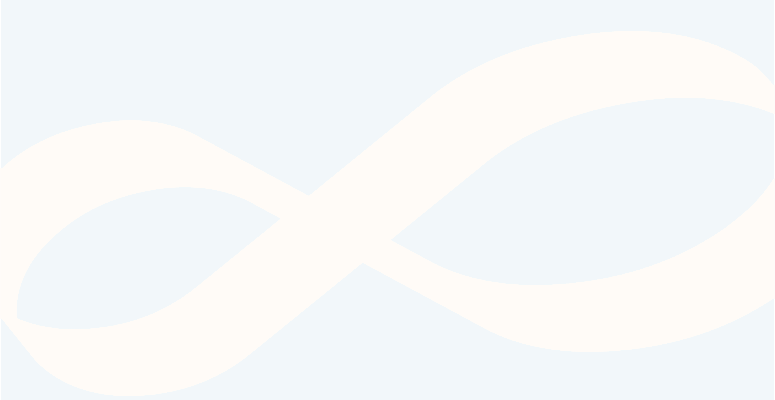 